July 7, 2017A-2015-2474365TO  PARTIESApplication of the Department of Transportation of the Commonwealth of Pennsylvania for approval to alter the public at-grade crossing by the upgrade of railroad warning device circuitry where SR 4019 (DuBois Street), Section R95 crosses over a double track of the Buffalo & Pittsburgh Railroad Inc. (DOT# 148 661 F) in the City of DuBois, Clearfield County; all in accordance with the Federal Grade Crossing Program; and the allocation of costs incident thereto.To Whom It May Concern:A final inspection conducted by a Commission staff engineer on December 1, 2016, and subsequent work performed by the City of DuBois revealed that all work has been completed in accordance with our Secretarial Letter dated July 20, 2015 and that all outstanding matters have been satisfied.	At the final inspection it was realized that the situation plan and detailed circuit plan for the proposed crossing project was inadvertently omitted from being submitted to the Commission for approval.  It was noted at the final inspection that no party takes exception to the final (as-built) situation plan and detailed circuit plan for the proposed crossing project.  The Commission issues this Secretarial Letter in accordance with Section 2702 of the Public Utility Code and finds that:The final (as-built) situation plan and detailed circuit plan for the proposed crossing project submitted by the Department of Transportation on behalf of Buffalo & Pittsburgh Railroad Inc. received on December 1, 2016, entitled “BUFFALO & PITTSBURGH RAILROAD CROSSING WARNING DEVICES DUBOIS STREET – DOT # 148 661F DUBOIS, CLEARFIELD COUNTY, PA,” consisting of twelve (12) sheets, have been certified as the correct plans and are hereby approved.Since all work has been completed, the case be “CLOSED.”If you are dissatisfied with the resolution of this matter, you may, as set forth in 52 Pa. Code §§ 1.31 and 5.44, file a Petition for Reconsideration from Staff Action (Petition) with the Commission within twenty (20) days of the date of this letter.  The Petition shall be sent to: Secretary, PA Public Utility Commission, P.O. Box 3265, Harrisburg, PA 17105-3265, and must be filed within twenty (20) days, or if no timely request is made, the action will be deemed to be a final action of the Commission. The Petition MUST include: (1) a written statement (divided into numbered paragraphs) outlining the reasons for the request; (2) the case docket number (it is provided for you at the top right hand corner of this letter); (3) the party on whose behalf the petition is made; (4) a Certificate of Service on the other parties of record; and (5) a Verification with original signature in accordance with 52 Pa. Code § 1.36. 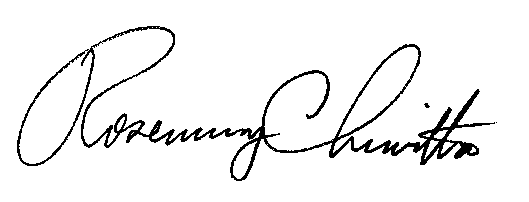 							Very truly yours,							Rosemary Chiavetta							Secretary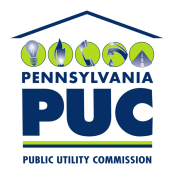  PUBLIC UTILITY COMMISSIONP.O. IN REPLY PLEASE REFER TO OUR FILE